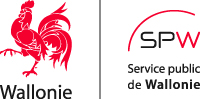 FORMULAIRE DE DÉCLARATION D’INTENTION D’ALIÉNER UN DROIT RÉEL SOUMIS AU DROIT DE PRÉEMPTIONA. Identification du déclarant	1. Remplir l’une des deux cases ci-aprèsPERSONNE PHYSIQUENom :						Prénom :Adresse :Rue						N° :			Boîte :Code postal :					CommuneTéléphone :					Fax :E-Mail :N° de TVA :PERSONNE MORALEDénomination ou raison sociale :Forme juridique :Adresse du siège socialRue						N° :			Boîte :Code postal :					Commune :Téléphone :					Fax :E-Mail :N° de TVA :Personne(s) dûment habilitée(s) à représenter la personne moraleNom :						Prénom :Qualité : Administrateur déléguéAutre (préciser) :	2. A remplir uniquement lorsque l’intervention d’un notaire/d’un officier public est requise volontairement ou par l’effet de la loiNOTAIRE/OFFICIERPUBLIC CHARGE DE LA PASSATION DE L’ACTENom: 							Prénom :Agissant en qualité de :Adresse :Rue						N°:			Boîte :Code postal :					CommuneTéléphone :					Fax :E-Mail :	3. Pour les biens indivis, indiquez le(s) nom(s) de l’(des) autre(s) coïndivisaire(s) et sa (leur) quote-part(s)      Adresse(s) :B. Déclaration relative au bienLes préempteurs peuvent visiter le bien (Voir article D.VI.25, §1er, 8° du Code du Développement Territorial)	1. LocalisationCommune : ……………………………………………………………………………………………Adresse éventuelle : ………………………………………………………………………………Références cadastrales :Division / Section :					N°			Superficie totale2. Nature du droit réelNature du droit réel qui constitue l’objet de la déclaration3. Description du bienImmeuble non bâtiImmeuble bâtiSuperficie au sol du bâtiSuperficie de plancherNombre de niveauxLocaux dans un immeuble indivis	3. Droits réels ou personnels grevant le bien    Oui - nonOui, nature du (des) droit(s) :	4. UrbanismeDestination urbanistique de la zone dans laquelle se trouve le bien   Au plan de secteur   Au schéma pluricommunal ou communal   Situation au guide communal d’urbanisme  Autre(s)	5. Liste des permis de bâtir/d’urbanisme/d’urbanisme de constructions groupées/de lotir/ d’urbanisation   Date et objet   Certificats d’urbanisme obtenus dans les deux ans précédant la présente déclaration :C. Conditions de l’aliénation1. Vente :       Prix                    Montant de la mise à prix :       Modalités de paiement       Contre-prestation et contrepartie éventuelles et évaluations de celles-ci :       Rente viagère                      Montant annuel :                      Montant comptant :                      Bénéficiaire de la rente :        Autres conditions2. Echange        Désignation du (des) bien(s) reçu(s) en échange        Montant de la soulte        Propriétaire(s) contre-échangiste(s)3. Donation - Autre(s) droit(s)4. ConditionsLe soussigné identifié sous A, déclare qu’un document identique a été envoyé, simultanément et par envoi recommandé à la poste, à la Direction générale opérationnelle Aménagement du Territoire,  Logement,  Patrimoine et Energie  du Service public de Wallonie  et au Collège communal de la commune concernée, en vue de satisfaire aux dispositions de l’article D.VI.25 du Code du Développement Territorial.     Nombre des annexes .............Date et signature du déclarant ou de son mandataire(Si nécessaire, signature du notaire).............................   Vu pour être annexé à l’arrêté du Gouvernement wallon du 22 décembre 2016 formant la partie réglementaire du Code du développement territorial.Namur, le 22 décembre 2016.Le Ministre-Président,P. MAGNETTELe Ministre de l'Environnement, de l'Aménagement du Territoire, de la Mobilité, des Aéroports et du Bien-être animal,C. DI ANTONIO